           Общество с ограниченной ответственностью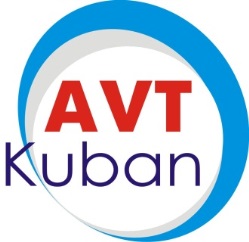      «АВТ Кубань»                         Официальный дилер HINOwww.avtmotors.ru, www.avtkuban.ruТел.: +7 (861) 234-2332 Моб.: +7 (989) 198-2483E-mail: fedorenko@avtmotors.ruУважаемые господа!ООО «АВТ Кубань» является официальным дилером HINO (Toyota group)Мы предлагаем своим клиентам продажу автомобилей, гарантийное и сервисное обслуживание, продажу оригинальных запасных частей и масел.Предлагаем Вашему вниманию самосвал Hino 700 + прицеп самосвальный 85651-11-310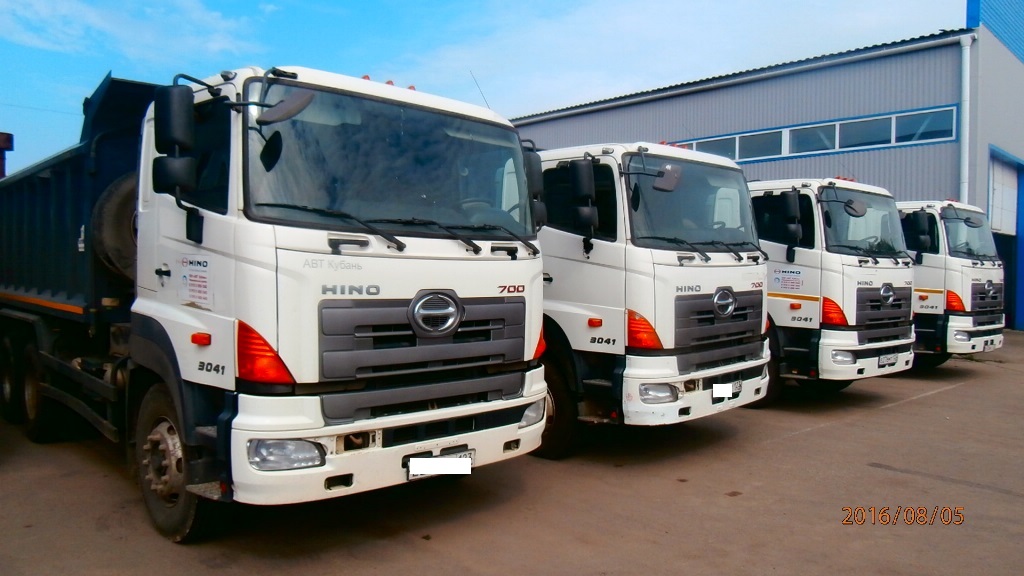 Стоимость автопоезда (самосвал + прицеп) составляет 4 600 000 руб. с учетом НДС.2013 г.в., пробег 260-290 т. км  (прицепы 210 - 240 т. км)Покупались и обслуживались у оф. дилера Hino (заказ-наряды в наличии)Состояние хорошее.С основными техническими характеристиками Вы можете ознакомиться в приложении.С уважением,Менеджер отдела продаж ООО «АВТ Кубань»										Федоренко А.В.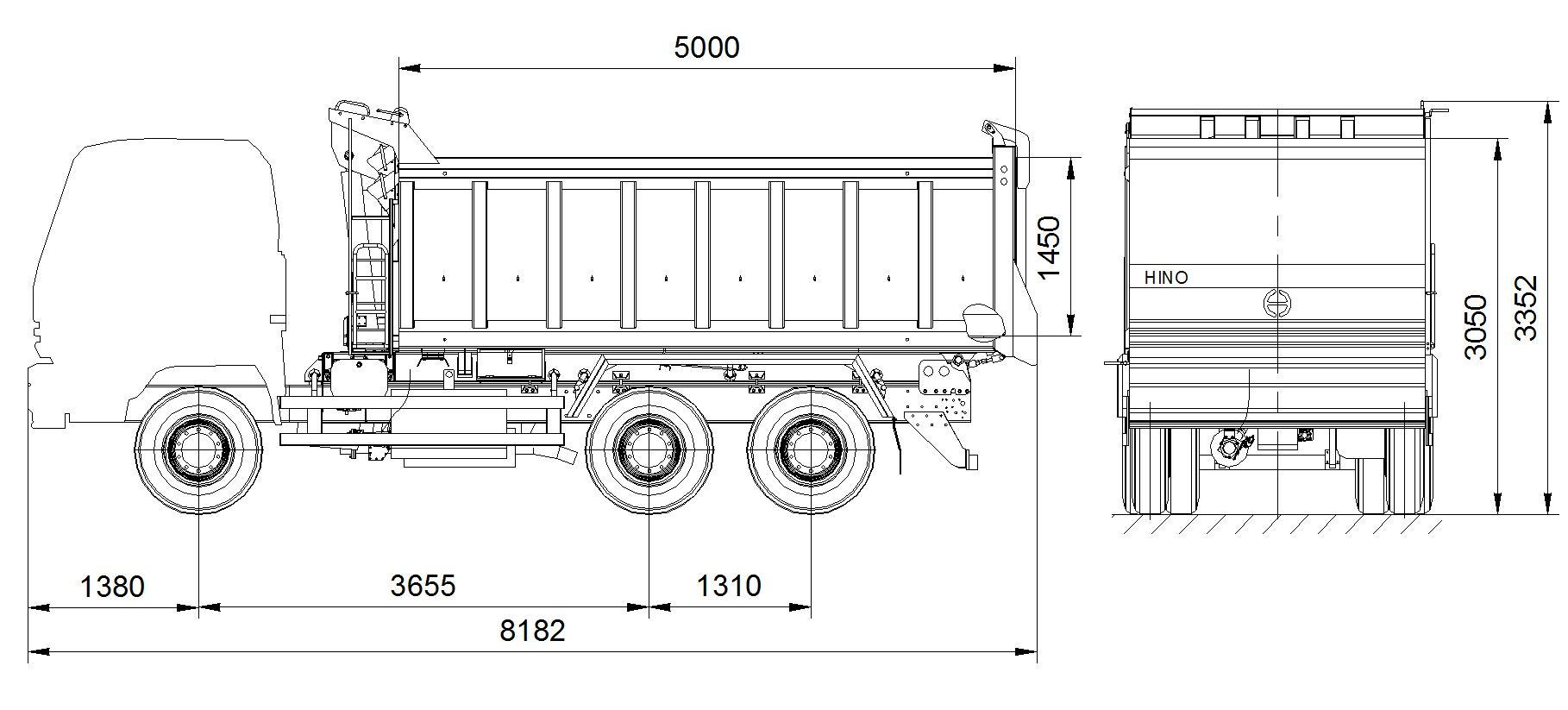 Прицеп самосвальный предназначен для перевозки различных сыпучих, строительных, промышленных грузов.Самосвальная прицепа: платформа стальная, коробчатого типа. Исполнение платформы с задней разгрузкой с верхней навеской борта.Запоры заднего борта автоматические.Опрокидывающее устройство прицепа гидравлическое с приводом от насоса через коробку отбора мощности тягача. Управление подъемом электропневматическое из кабины.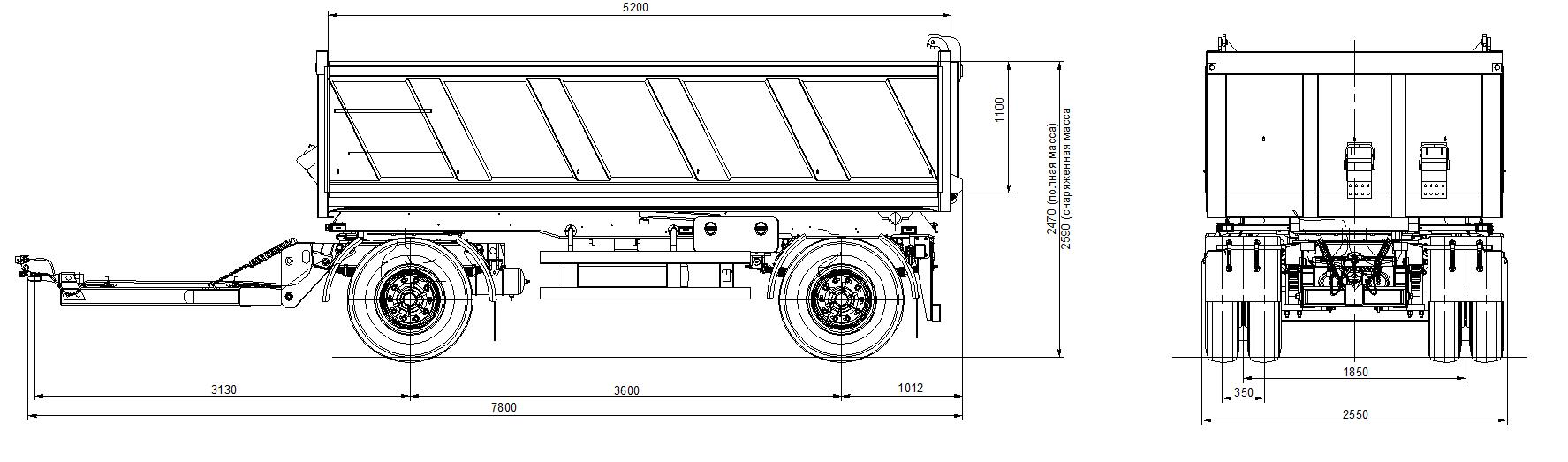 Прицеп самосвальный предназначен для перевозки различных сыпучих, строительных, промышленных грузов. Самосвальная прицепа: платформа стальная, коробчатого типа. Исполнение платформы с задней разгрузкой с верхней навеской борта. Запоры заднего борта автоматические. Опрокидывающее устройство прицепа гидравлическое с приводом от насоса через коробку отбора мощности тягача. Управление подъемом электропневматическое из кабины.ТЕХНИЧЕСКИЕ ХАРАКТЕРИСТИКИТЕХНИЧЕСКИЕ ХАРАКТЕРИСТИКИТип транспортного средства655191Шасси транспортного средстваHINO 700 FS1ELVD-QPRГабаритные размеры, ммГабаритные размеры, мм- длина8182- ширина2550- высота3352База, мм3655+1310Колея передних / задних колес, ммПоказатели масс:Показатели масс:Масса снаряженного транспортного средства, кг13420Грузоподъемность17130Полная масса транспортного средства, кг30700- на переднюю ось6100- на заднюю тележку24600Самосвальная платформа:Самосвальная платформа:Объем, м316.5Угол опрокидывания платформы, град50Направление разгрузкиНазадУстройство опрокидывания кузовагидравлическое, телескопический гидроцилиндрСписок оборудования ХИНО (HINO) 700, Япония:СтандартКоличество сидений –2 (Два)Сиденье водителя: пеноуретановая подложка, с подголовником, с подлокотниками, с поясничным упором, регулируемое в 4-х направлениях, с тканевой обивкой, с подогревом и пневматической подвескойПассажирское сиденье: пеноуретановая подложка, высокая спинка, тканевая моющая обивкаРемни безопасности: 3-х точечные для водителя и пассажира+Стеклоподъемники электрические на двух дверях+Кондиционер+Солнцезащитный козырек/верхняя консоль со стороны водителя и пассажира+/+Стеклоочистители 3шт. электрические, 2 скорости работы, есть прерывистый режим.+Зеркала заднего вида с электрическим обогревом+Бордюрное зеркало, бордюрное зеркало боковое+/+Спальное место.+Лампа освещения (флуоресцентного типа)+Электрическая блокировка дверей+ПРИБОРЫ И ИНСТРУМЕНТЫМетрическая система измерения.+Спидометр, одометр, тахометр+Радио+ЭЛЕКТРИЧЕСКОЕ ОБОРУДОВАНИЕБортовая сеть 24В.+АКБ 2×12В, последовательное соединение 170А·ч.+Противотуманные фары передние и задние.+Зуммер движения задним ходом.+ДОПОЛНИТЕЛЬНОЕ ОБОРУДОВАНИЕКоробка отбора мощности, Блокировка дифференциала полная автоматическая+/+Задний бампер+Задний буксирный крюк+Запасное колесо+ПРИЦЕП Самосвальный 85651-11-310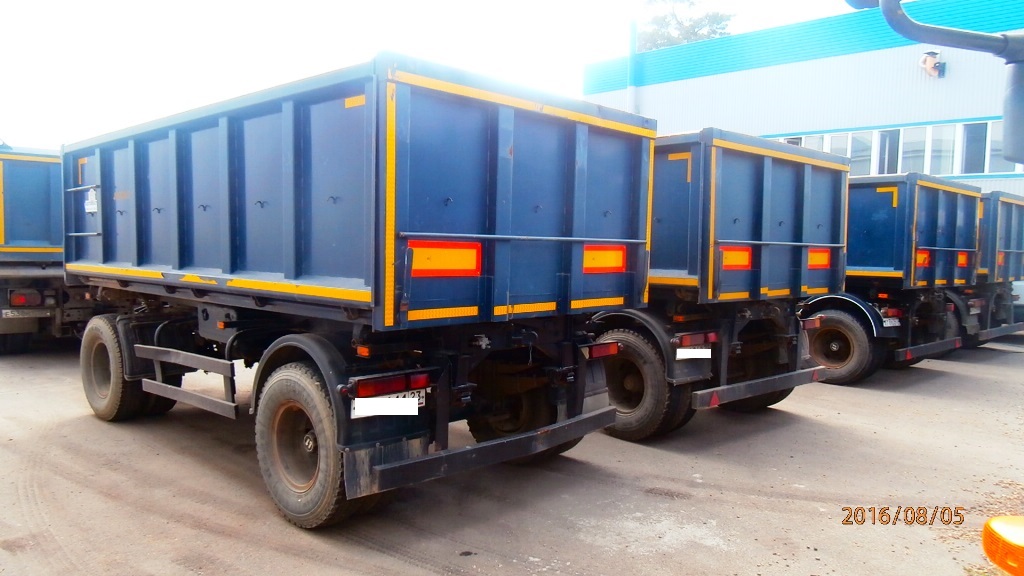 ТЕХНИЧЕСКИЕ ХАРАКТЕРИСТИКИТЕХНИЧЕСКИЕ ХАРАКТЕРИСТИКИМодель прицепа85651-11-310Габаритные размеры, мм- длина7960- ширина2550- высота3115База, мм3600Колея, мм1850Показатели масс:Масса снаряженного транспортного средства (с надставными бортами), кг5800Грузоподъемность (с надставными бортами), кг15000Полная масса транспортного средства, кг20800- на переднюю ось10400- на заднюю тележку10400Платформа:Объем, м312Внутренние размеры платформы
(с надставными бортами) мм5200х2270х1100